相談件数  626件（対前月比3.8％増、対前年同月比14.2％減）・１位の「移動通信サービス」は、格安スマホへの乗換えや格安プランに関する相談がめだちました。					・同じく１位の「賃貸アパート・マンション」は、退去に関する相談が23件のうち15件でした。原状回復費用に関する相談がめだちました。・３位の「化粧品」については、脱毛クリームやファンデーション等の「定期購入」の相談が21件のうち18件でした。「お試しだけのつもりで注文したところ、定期購入になっており解約できない」といった相談が寄せられました。・４位の「紳士・婦人洋服」については、16件すべてインターネット通販（フリマ
サービスを含む）の相談でした。「前払いで代金を振り込んだが商品が届かない」
「違う商品が届いた」等、詐欺サイトと思われるサイトに関する相談がめだちました。・５位の「健康食品」については、ダイエットサプリ等の「定期購入」の相談が14件のうち10件でした。３位の「化粧品」とあわせると「定期購入」に関する相談は、合計28件で依然として多くの相談が寄せられています。・新型コロナウイルス関連の相談は27件で、10月の全相談件数の4.3%でした。
主な相談内容としては、「保健衛生用品」が３件(マスク２件、検査キット１件)、「遊園地」のチケットに関する相談が２件、「食事宅配」の注文に関する相談が２件でした。　・1位の「健康食品」については、6件のうち4件が「定期購入」に関する相談でした。・通信販売は、クーリング・オフできません。返品・解約できるかどうかや、返品・解約できる場合の条件などは、基本的に事業者が定めた「返品特約（返品に関する特約）」に従うことになりますので、広告に表示された返品特約を確認してください。契約の申込内容について確認画面が表示されないなど、勘違いして契約した場合は、取消しできることもあります。＜商品を注文する際のポイント＞1 支払い総額がいくらになるのか。返品・解約ができるか。返品できる場合は、その条件を示した「返品特約」を必ず確認する2 トラブルを避けるためにも、商品の広告画面と最終確認画面を印刷したりスクリーンショット（※）したりする。また、事業者に連絡した記録などを残しておく（※）スクリーンショットとは、スマートフォン等の操作画面の表示状態をそのまま「撮影」し映像化する技術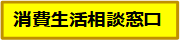 消費者ホットライン１８８番（局番なし）府内市町村の消費生活相談窓口はこちら順位相談内容相談件数１位移動通信サービス23 件１位賃貸アパート・マンション23 件３位化粧品21 件４位紳士・婦人洋服16 件５位健康食品14 件５位自動車14 件順位相談内容相談件数1位健康食品6 件1位移動通信サービス6 件3位魚介類５ 件3位工事・建築5 件3位化粧品5 件3位アダルト情報5 件